* 로 표기된 부분은 필수 입력사항이며, 필히 하단의 서명을 하신 후 접수하여 주시기 바랍니다.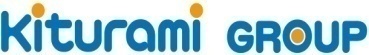 1. 지원회사는 지원자가 입사지원서에 기재한 개인정보를 수집 및 이용할 수 있습니다.2. 지원자의 작성/동의에 따라 수집된 개인정보는 지원자에 대한 채용적격심사를 위한 목적으로 이용되며, 해당 목적 달성 후 지체없이 파기(복구/재생불가)됩니다.3. 지원자는 개인정보 수집/이용에 대한 동의를 거부할 수 있으며, 이 경우 입사지원이 제한될 수 있습니다.4. 지원자는 허위의 사실 및 자료를 입사지원서에 기재하거나 입사지원서류로 제출하여서는 아니되며, 입사지원서의 내용 및 입사지원서류에 허위사실이 발견될 경우 채용 확정 이후라도 채용이 취소됩니다.▷ 지원자 본인은 상기의 내용에 동의하며 이를 준수할 것을 확인합니다.    년     월     일   지원자 :            (서명)입 사 지 원 서입 사 지 원 서입 사 지 원 서입 사 지 원 서입 사 지 원 서입 사 지 원 서입 사 지 원 서입 사 지 원 서입 사 지 원 서입 사 지 원 서입 사 지 원 서입 사 지 원 서입 사 지 원 서입 사 지 원 서입 사 지 원 서입 사 지 원 서입 사 지 원 서입 사 지 원 서입 사 지 원 서입 사 지 원 서입 사 지 원 서입 사 지 원 서입 사 지 원 서입 사 지 원 서입 사 지 원 서입 사 지 원 서입 사 지 원 서입 사 지 원 서입 사 지 원 서입 사 지 원 서입 사 지 원 서입 사 지 원 서입 사 지 원 서입 사 지 원 서입 사 지 원 서입 사 지 원 서입 사 지 원 서입 사 지 원 서입 사 지 원 서입 사 지 원 서입 사 지 원 서입 사 지 원 서사  진사  진사  진사  진사  진*성 명*성 명*성 명*성 명한 글한 글한 글*지 원 회 사*지 원 회 사*지 원 회 사*지 원 회 사*지 원 회 사*지 원 회 사*지 원 회 사사  진사  진사  진사  진사  진*성 명*성 명*성 명*성 명한 자한 자한 자*지 원 부 문*지 원 부 문*지 원 부 문*지 원 부 문*지 원 부 문*지 원 부 문*지 원 부 문사  진사  진사  진사  진사  진*성 명*성 명*성 명*성 명영 문영 문영 문*희 망 직 급*희 망 직 급*희 망 직 급*희 망 직 급*희 망 직 급*희 망 직 급*희 망 직 급사  진사  진사  진사  진사  진*생 년 월 일*생 년 월 일*생 년 월 일*생 년 월 일*생 년 월 일*생 년 월 일*생 년 월 일*희 망 연 봉*희 망 연 봉*희 망 연 봉*희 망 연 봉*희 망 연 봉*희 망 연 봉*희 망 연 봉사  진사  진사  진사  진사  진*연       령*연       령*연       령*연       령*연       령*연       령*연       령      세(만    세)      세(만    세)      세(만    세)      세(만    세)      세(만    세)      세(만    세)      세(만    세)      세(만    세)      세(만    세)      세(만    세)      세(만    세)      세(만    세)      세(만    세)      세(만    세)*희망근무지*희망근무지*희망근무지*희망근무지*희망근무지*희망근무지*희망근무지*현   주   소*현   주   소*현   주   소*현   주   소*현   주   소*연   락   처*연   락   처*연   락   처*연   락   처*연   락   처집 :집 :휴대폰 :휴대폰 :휴대폰 :휴대폰 :휴대폰 :E-mail :E-mail :E-mail :E-mail :*학*력기 간(년.월)기 간(년.월)기 간(년.월)기 간(년.월)기 간(년.월)기 간(년.월)기 간(년.월)출  신  학  교출  신  학  교출  신  학  교출  신  학  교출  신  학  교출  신  학  교출  신  학  교출  신  학  교출  신  학  교출  신  학  교출  신  학  교출  신  학  교학     과학     과학     과학     과학     과학     과학     과학     과졸 업 구 분졸 업 구 분졸 업 구 분졸 업 구 분졸 업 구 분졸 업 구 분졸 업 구 분졸 업 구 분소재지소재지소재지소재지학 점학 점*학*력~고등학교고등학교고등학교고등학교고등학교고등학교고등학교고등학교고등학교고등학교고등학교고등학교과과과과과과과과졸업/졸업예정졸업/졸업예정졸업/졸업예정졸업/졸업예정졸업/졸업예정졸업/졸업예정졸업/졸업예정졸업/졸업예정*학*력~    대학(교)    대학(교)    대학(교)    대학(교)    대학(교)    대학(교)    대학(교)    대학(교)    대학(교)    대학(교)    대학(교)    대학(교)학부(과)학부(과)학부(과)학부(과)학부(과)학부(과)학부(과)학부(과)입학 입학 입학 주간/야간주간/야간주간/야간주간/야간주간/야간//*학*력~    대학(교)    대학(교)    대학(교)    대학(교)    대학(교)    대학(교)    대학(교)    대학(교)    대학(교)    대학(교)    대학(교)    대학(교)학부(과)학부(과)학부(과)학부(과)학부(과)학부(과)학부(과)학부(과)졸업/졸업예정졸업/졸업예정졸업/졸업예정졸업/졸업예정졸업/졸업예정졸업/졸업예정졸업/졸업예정졸업/졸업예정//*학*력~대학(교)대학(교)대학(교)대학(교)대학(교)대학(교)대학(교)대학(교)대학(교)대학(교)대학(교)대학(교)학부(과)학부(과)학부(과)학부(과)학부(과)학부(과)학부(과)학부(과)편입편입편입주간/야간주간/야간주간/야간주간/야간주간/야간//*학*력~대학(교)대학(교)대학(교)대학(교)대학(교)대학(교)대학(교)대학(교)대학(교)대학(교)대학(교)대학(교)학부(과)학부(과)학부(과)학부(과)학부(과)학부(과)학부(과)학부(과)졸업/졸업예정졸업/졸업예정졸업/졸업예정졸업/졸업예정졸업/졸업예정졸업/졸업예정졸업/졸업예정졸업/졸업예정//*학*력~대학교   대학원     대학교   대학원     대학교   대학원     대학교   대학원     대학교   대학원     대학교   대학원     대학교   대학원     대학교   대학원     대학교   대학원     대학교   대학원     대학교   대학원     대학교   대학원     전공전공전공전공전공전공전공전공졸업/졸예/수료졸업/졸예/수료졸업/졸예/수료졸업/졸예/수료졸업/졸예/수료졸업/졸예/수료졸업/졸예/수료졸업/졸예/수료//*학*력~대학교   대학원대학교   대학원대학교   대학원대학교   대학원대학교   대학원대학교   대학원대학교   대학원대학교   대학원대학교   대학원대학교   대학원대학교   대학원대학교   대학원전공전공전공전공전공전공전공전공졸업/졸예/수료졸업/졸예/수료졸업/졸예/수료졸업/졸예/수료졸업/졸예/수료졸업/졸예/수료졸업/졸예/수료졸업/졸예/수료//*병*역군   필군   필군   필군   필군   필군 별군 별군 별군 별병 과병 과병 과병 과병 과계 급계 급계 급계 급계 급계 급복무기간(년.월)복무기간(년.월)복무기간(년.월)복무기간(년.월)복무기간(년.월)복무기간(년.월)복무기간(년.월)복무기간(년.월)면제사유면제사유면제사유면제사유면제사유면제사유면제사유면제사유*건*강*건*강지     병지     병지     병*병*역필/미필/비대상필/미필/비대상필/미필/비대상필/미필/비대상필/미필/비대상~*건*강*건*강*보*훈보훈여부보훈여부보훈여부보 훈 번 호보 훈 번 호보 훈 번 호보 훈 번 호보 훈 번 호보 훈 번 호보 훈 번 호보 훈 번 호보 훈 번 호관 계관 계관 계관 계관 계*장*애*장*애*장*애*장*애장애여부장애여부장애여부장애여부장애여부장애여부장애여부장애급수장애급수장애급수장애급수장애급수장애급수장  애  내  용장  애  내  용장  애  내  용장  애  내  용장  애  내  용장  애  내  용장  애  내  용*보*훈대상/비대상대상/비대상대상/비대상*장*애*장*애*장*애*장*애대상/비대상대상/비대상대상/비대상대상/비대상대상/비대상대상/비대상대상/비대상자격면허자 격 면 허 명자 격 면 허 명자 격 면 허 명자 격 면 허 명자 격 면 허 명자 격 면 허 명자 격 면 허 명등 급등 급등 급취 득 일취 득 일취 득 일취 득 일취 득 일외국어능력(유효기간 내)외국어능력(유효기간 내)외국어능력(유효기간 내)외국어능력(유효기간 내)외국어능력(유효기간 내)외국어능력(유효기간 내)외국어능력(유효기간 내)외국어능력(유효기간 내)외국어능력(유효기간 내)외국어능력(유효기간 내)외국어능력(유효기간 내)외국어능력(유효기간 내)외국어능력(유효기간 내)외국어능력(유효기간 내)외국어능력(유효기간 내)외국어능력(유효기간 내)외국어능력(유효기간 내)외국어능력(유효기간 내)컴퓨터활용능력컴퓨터활용능력컴퓨터활용능력컴퓨터활용능력컴퓨터활용능력컴퓨터활용능력컴퓨터활용능력컴퓨터활용능력자격면허자 격 면 허 명자 격 면 허 명자 격 면 허 명자 격 면 허 명자 격 면 허 명자 격 면 허 명자 격 면 허 명등 급등 급등 급취 득 일취 득 일취 득 일취 득 일취 득 일종   류종   류종   류종   류종   류종   류종   류종   류종   류종   류종   류점수 / 등급점수 / 등급점수 / 등급점수 / 등급점수 / 등급점수 / 등급점수 / 등급종   류종   류종   류종   류종   류종   류종   류수  준자격면허점 /  급점 /  급점 /  급점 /  급점 /  급점 /  급점 /  급상/중/하자격면허점 /  급점 /  급점 /  급점 /  급점 /  급점 /  급점 /  급상/중/하자격면허점 /  급점 /  급점 /  급점 /  급점 /  급점 /  급점 /  급상/중/하자격면허점 /  급점 /  급점 /  급점 /  급점 /  급점 /  급점 /  급상/중/하교육기 간(년.월)기 간(년.월)기 간(년.월)기 간(년.월)기 간(년.월)기 간(년.월)기 간(년.월)교   육   기   관교   육   기   관교   육   기   관교   육   기   관교   육   기   관교   육   기   관교   육   기   관교   육   기   관교   육   기   관교   육   기   관교   육   기   관교   육   기   관교   육   기   관교   육   기   관교   육   기   관교      육      과      정교      육      과      정교      육      과      정교      육      과      정교      육      과      정교      육      과      정교      육      과      정교      육      과      정교      육      과      정교      육      과      정교      육      과      정교      육      과      정교      육      과      정교      육      과      정교      육      과      정교      육      과      정교      육      과      정교      육      과      정교      육      과      정교육~교육~교육~경력기 간(년.월)기 간(년.월)기 간(년.월)기 간(년.월)기 간(년.월)기 간(년.월)기 간(년.월)근   무   처근   무   처근   무   처근   무   처근   무   처근   무   처근   무   처근   무   처근   무   처직  위직  위직  위직  위직  위직  위담당직무담당직무담당직무담당직무담당직무담당직무담당직무연   봉연   봉연   봉연   봉연   봉연   봉연   봉연   봉퇴 직 사 유퇴 직 사 유퇴 직 사 유퇴 직 사 유경력~경력~경력~경력~경력~경력~자 기 소 개 서※신입인 경우: 성장과정/학창시절,성격상의 장단점과 남다른 지식/재능,가장 의미 있었던 일과 후회스러운 일,
               지원동기 및 입사 후의 포부, 기타 특기사항 순으로 작성 바랍니다.※경력인 경우: 경력사항 중심으로 작성 바랍니다.(예)X년X월~X년X월(총X년X개월),회사명,담당직무(X년X월),               성과,기여가치 등☞ 자기소개서에 정해진 분량은 없으며(페이지 제한없음), 본인의 역량을 최대한 기술하시기 바랍니다.☞ 당사는 채용절차법에 의거하여 직무수행과 관련 없는 지원자 본인의 신체적 조건(용모/키/체중), 출신지역, 혼인여부, 재산 및 직계 존비속과 형재 자매의 학력, 직업, 재산 등의 개인 정보를 수집하지 않습니다.이에 유의하여 작성하시기 바라며, 이를 어길시 발생하는 불이익에 대한 책임은 모두 지원자 본인에게 있음을 안내드립니다.